Rapport Sporthalle und Spielorganisation 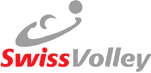 Spiel Nr:Heimmannschaft:Besuchermannschaft:M   F Hallenname:Ort:Datum:   Sporthalle und Spielorganisation NLA   Sporthalle und Spielorganisation NLA   Sporthalle und Spielorganisation NLA   Sporthalle und Spielorganisation NLA   Sporthalle und Spielorganisation NLA    In Ordnung:    Ungenügend:Bemerkungen:ASpielfeld und Feldlinien:- Begrenzungs-, Mittellinie, usw, 5 cm, Kontrast:- Angriffslinie plus Verlängerung, 5 cm, Kontrast:BAufwärmfläche:- Aufwärmflächen, etwa 300 x 300 cm, mit 5 cm
  breiter (wenn möglich gleichfarbiger) Linie oder 
  Teppich markiert (alternativ hinter Mannschaftsbank)CNetzanlage mit Antennen:- 2 Antennen 1.8 m x 10 mm, plus Reserveantennen:- Netzoberkante 7 cm weisses Band:- Netzunterkante 5 cm weisses Band:- Reservenetz:- Pfosten ohne Spannseil:- Pfosten mit Polsterung:- Befestigungsmöglichkeiten für TabletsDSchiedsrichterstuhl:- ein Schiedsrichterstuhl (höhenverstellbar):ENummerntafeln:- Nummerntafeln für Spielerwechsel,  2 komplette Sätze Nr. 1 – 20:FManometer:- funktionierendes Manometer beim Schreibertisch:GMesslatte:- eine Messlatte:HLinienrichterfahnen:- 2 Fahnen für Linienrichter:ISummer (Buzzer):- funktionierend und gut hörbarJeScoresheet:- eScorer rechtzeitig in der Halle- Reservelaptop (Spiel geladen)- USB-Stick (mind. 1 GB)- Reserve-Matchblatt (Papier)KTablets:- 2 Tablets mit Referee-ApplicationLBälle:- 4 reglementskonforme Matchbälle:- 18 reglementskonforme Einspielbälle:MBallholer:- mind. 3 Ballholer:NQuickmoppers:- 2 Quickmopper mit Lappen:OHallensprecher (Speaker):- ein Hallenspeaker:PDress Heimmannschaft:- kontrastierender Kapitänsstreifen, 8 x 2 cm:- kontrastierendes Liberoleibchen:- Werbung auf Spielerkleidung:   	    Ja 	        NeinQDress Besuchermannschaft:- kontrastierender Kapitänsstreifen, 8 x 2 cm:- kontrastierendes Liberoleibchen:- kontrastierendes Matchtrikot:- Werbung auf Spielerkleidung:	     Ja 	        NeinRVerschiedenes:-      11. Schiedsrichter:Name:Unterschrift:22. Schiedsrichter:Name:Unterschrift:3Heimmannschaft:Name + Funktion:Unterschrift:	Nur falls notwendig4Besuchermannschaft:Name + Funktion:Unterschrift: 		    Nur falls notwendig